МІНІСТЕРСТВО ОСВІТИ І НАУКИ УКРАЇНИ«ПРИКАРПАТСЬКИЙ НАЦІОНАЛЬНИЙ УНІВЕРСИТЕТ ІМЕНІ ВАСИЛЯ СТЕФАНИКА»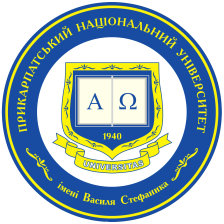 Інститут післядипломної освіти та довузівської підготовкикафедра професійної освіти та інноваційних технологійСИЛАБУС НАВЧАЛЬНОЇ ДИСЦИПЛІНИСпецметодики викладання дисциплін у ЗЗСО (№2)                           Освітня програма «Спеціальна освіта»                           Спеціалізація (за наявності) 016.01 Логопедія                           Спеціальність 016 «Спеціальна освіта»                           Галузь знань 01 Освіта / ПедагогікаЗатверджено на засіданні кафедриПротокол № 1__ від “_27” _серпня__ 2020_ р.  м. Івано-Франківськ – 2020Силабус – це документ, в якому роз’яснюється взаємна відповідальність викладача і студента. В ньому представляються процедури, політики, зміст курсу, а також календар його виконання. В силабусі мають бути озвучені вимірювані цілі, які викладач ставить перед своєю дисципліною.Студент має зрозуміти, чого він/вона зможе навчитися, чим саме може бути корисним цей курс. Силабус окреслює концептуальний перехід від «здобування знань» і «одержання практичних навичок» до компетентностей, що їх може засвоїти студент, вивчаючи цей курс. Силабус включає в себе анотацію курсу, мету (компетентності), перелік тем, матеріали для читання, правила стосовно зарахування пропущених занять. На відміну від робочого тематичного плану і навчально-методичного комплексу дисципліни, силабус створюється для студента.Форма силабусу розглянута на засіданні НМР університету Протокол № ____ від «__» __________ 202_ р.Форма силабусу Затверджена Вченою радою університету Протокол № ____ від «__» __________ 202_ р.Розробник силабусу: Покутнєва Світлана Олексіївна, доцент кафедри професійної освіти та інноваційних технологійЗМІСТ1. Загальна інформація2. Опис дисципліни3. Структура курсу 4. Система оцінювання курсу5. Оцінювання відповідно до графіку навчального процесу 6. Ресурсне забезпечення7. Контактна інформація8. Політика навчальної дисципліни1. Загальна інформація2. Опис дисципліни3. Структура курсу 4. Система оцінювання курсу 5. Оцінювання відповідно до графіку навчального процесу6. Ресурсне забезпечення7. Контактна інформація8. Політика навчальної дисципліниВикладач  Покутнєва С.О.Назва дисципліниСпецметодики викладання дисциплін у ЗЗСО (№2)Спецметодики викладання дисциплін у ЗЗСО (№2)Освітня програма Спеціальна освітаСпеціальна освітаСпеціалізація (за наявності)Спеціальність016 Спеціальна освіта 016.01Логопедія016 Спеціальна освіта 016.01ЛогопедіяГалузь знань01 Освіта / Педагогіка01 Освіта / ПедагогікаОсвітній рівень бакалаврбакалаврСтатус дисципліниосновнаосновнаКурс / семестрІ/ІІІ/ІІРозподіл за видами занять тагодинами навчання (якщо передбачені інші види, додати) Денна формаЗаочна формаРозподіл за видами занять тагодинами навчання (якщо передбачені інші види, додати)Лекції – 16 Семінарські заняття – 14 год.Самостійна робота – 60 год.Практичні – 30 год.Самостійна робота – 60 год.Мова викладанняукраїнськаукраїнськаПосилання на сайт дистанційного навчанняhttps://d-learn.pnu.edu.ua/ https://d-learn.pnu.edu.ua/ Метою даного курсу є оволодіння студентами спеціальними методиками формування та розвитку мовлення дітей із порушеннями мовленнєвого розвитку.Цілі курсу: оволодіння студентами найефективнішими спеціальними засобами, методами і прийомами розвитку мови і мовлення дітей з порушеннями мовленнєвого розвитку.ЗК-2. Здатність зберігати та примножувати моральні, культурні, наукові цінності і досягнення суспільства на основі розуміння історії та закономірностей розвитку предметної області, її місця у загальній системі знань про природу і суспільство та у розвитку суспільства, техніки і технологій, використовувати різні види та форми рухової активності для активного відпочинку та ведення здорового способу життя.ЗК-4. Здатність застосовувати знання у практичних ситуаціях.ЗК-6. Здатність використовувати інформаційні та комунікаційні технології. ЗК-7. Здатність вчитися і оволодівати сучасними знаннями. ЗК-8. Здатність працювати в команді. ЗК-9. Здатність до міжособистісної взаємодії.ЗК-10. Здатність діяти на основі етичних міркувань (мотивів)СК-1. Усвідомлення сучасних концепцій і теорій функціонування, обмеження життєдіяльності, розвитку, навчання, виховання і соціалізації осіб з особливими освітніми потребами. СК-2. Здатність до аналізу вітчизняного та зарубіжного досвіду становлення і розвитку спеціальної та інклюзивної освіти.СК-16. Здатність до особистісного та професійного самовдосконалення, навчання та саморозвиткуПідготовка фахівців у сфері спеціальної освіти, здатних розв’язувати складні задачі і практичні проблеми, застосовуючи спеціальні методики викладання рідної мови із метою корекції і компенсації порушень психофізичного розвитку осіб з особливими освітніми потребами різних вікових груп, насамперед, з акцентуацією на здобутті навичок та знань у сфері навчання, виховання, корекції та реабілітації дітей з порушенням мовлення.№ТемаРезультати навчанняЗавдання1.Система навчання рідної мови учнів
з тяжкими порушеннями мовлення (ТПМ)Спеціальна методика навчання рідної мови як окрема дисципліна. Предмет і завдання спеціальної методики навчання рідної мови. Методи наукових досліджень спеціальної методики навчання рідної мови. Зв'язок із іншими науковими дисциплінамиТести, питання 2.Система  навчання української мови дітей з ТПМ Мета і завдання системи навчання української мови дітей із ТПМ. Зміст і складові частини роботи з навчання рідної мови дітей із ТПМ. Принципи, методи, прийоми і засоби  формування мовлення та вивчення мови.  Тести, питання3.Методи, прийоми та засоби формування мовлення і вивчення мовиЗагальне поняття про методи навчання. Класифікація методів навчання та особливості їх застосування у роботі із дітьми із ТПМ. Засоби та прийоми навчання української мови.Тести, питання4.Методика формування вимови у дітей із ТПМ Звукова система української мови. Поняття про вимову. Характеристика вимовної сторони мовлення учнів із ТПМ. Завдання та складові частини роботи по формуванню правильної вимови. Організація та планування роботи по формуванню вимови: 1) типологія уроків вимови; 2) індивідуальні заняття з вимови. Тести, питання5.Логопедична робота із розвитку словникаТеоретико-методологічні основи розвитку мовлення учнів із ТПМ. Основні завдання по формуванню словникового запасу. Основні напрямки та зміст роботи з розвитку лексичної сторони мовлення у дітей із ТПМ. Зміст та методика корекційної логопедичної роботи над словом на уроках рідної мови у спеціальній школі. Робота над граматичною будовою мовлення дітей з ТПМ на уроках розвитку мовлення.Тести, питання6.Методика навчання грамоти молодших школярів із ТПМГраматична будова мови та закономірності оволодіння нею у нормі. Граматична будова мовлення учнів із ТПМ. Завдання і зміст роботи по формуванню граматичної будови мовлення. Методи навчання грамоти учнів із ТПМТести, питанняНакопичування балів під час вивчення дисципліниНакопичування балів під час вивчення дисципліниВиди навчальної роботиМаксимальна кількість балівЛекціяПрактичне заняття35Самостійна робота10Індивідуальне завдання5Екзамен50Максимальна кількість балів100Вили навчальної роботиНавчальні тижніНавчальні тижніНавчальні тижніНавчальні тижніНавчальні тижніНавчальні тижніНавчальні тижніНавчальні тижніНавчальні тижніНавчальні тижніНавчальні тижніНавчальні тижніНавчальні тижніНавчальні тижніНавчальні тижніНавчальні тижніНавчальні тижніРазомВили навчальної роботи1234567891011121314151617РазомЛекції111111111110Семінарські з-тя44444826Самостійна р-та1010Індивідуальні завдання44Залік5050Всього за тиж-нь1414141414181101450100Матеріально-технічне забезпеченняМультимедіа, лабораторії, комп’ютери та іншеЛітература:Бевзюк М.С., Білан В.А., Голуб Н.П. Спеціальні методики корекційної освіти у питаннях і відповідях: навчальний посібник / укл. М.С. Бевзюк, В.А. Білан, Н.П. Голуб – Умань : АЛМІ .2015 р. 76 с.Вивчення української мови в підготовчих класах загальноосвітніх шкіл: Методичні розробки / Розроб. Вашуленко М.С. і Скрипченко Н.Ф.  К.; 1978. 212с.Дяченко К.Г. Інновації в корекції писемного мовлення/ К.Г. Дяченко. Тернопіль: Навчальна книга –Богдан, 2010Збагачення та активізація словника дітей з порушеннями мовленнєвого розвитку/ Упоряд. Є.Е. Кулькіна.  Х.: Вид. група «Основа», 2008Коваль В. О., Маслюк К. А. Методика навчання української мови у загальноосвітніх навчальних закладах: навчально-методичний посібник для студентів філологічних факультетів / Валентина Олександрівна Коваль, Катерина Анатоліївна Маслюк; Уманський державний педагогічний університет імені Павла Тичини. 2-ге вид., переробл. і допов. Умань. ПП Жовтий О. О., 2014. 268 с.Концепція державного стандарту освіти учнів з ПМР / Хрестоматія з логопедії. Навчальний посібник/ Шеремет М.К., Мартиненко І.В. К.: КНТ, 2006Малишеська І.А.Інклюзивна освіта у світлі сучасних демократичних перетворень / І.А.Малишевська // Вісник науково-дослідної лабораторії інклюзивної педагогіки за матеріалами ІІ Всеукраїнської науково-практивної конференції "Інклюзивна освіта: теорія, методика, практика" (22 березня 2016 р.) / [ред.кол. : Демчено І.А.]. – Умань. ФОП Жовтий О.О., 2016. Випуск 2.С.35-37.Марченко І. С. Спеціальна методика початкового навчання української мови. Навчально-методичний посібник / І. С. Марченко. К: ВД «Слово», 2010.  285 с.Методика навчання освітньої галузі «Мови і літератури»: термінологічний словник-довідник вчителя початкової школи : посіб. для студентів та учителів почат. кл. / укл.: Г. П. Волошина, Л. М. Роєнко. Умань. Алмі, 2016. 287 с.Прищепа К.С. Навчання грамоти / К. С. Прищепа. К.: «Форум», 2002.Спеціальна методика навчання елементарних математичних уявлень дошкільників з особливими освітніми потребами: навчально-методичний посібник / уклад: І. Підлипняк, Г. Чирва.Умань.: ВПЦ «Візаві», 2017.168с.Рібцун Ю. В. Програми з корекційно-розвиткової роботи «Корекція розвитку» для спеціальних загальноосвітніх навчальних закладів для дітей із тяжкими порушеннями мовлення (підготовчий, 1–4 класи). К., 2015. 64 с. Література:Бевзюк М.С., Білан В.А., Голуб Н.П. Спеціальні методики корекційної освіти у питаннях і відповідях: навчальний посібник / укл. М.С. Бевзюк, В.А. Білан, Н.П. Голуб – Умань : АЛМІ .2015 р. 76 с.Вивчення української мови в підготовчих класах загальноосвітніх шкіл: Методичні розробки / Розроб. Вашуленко М.С. і Скрипченко Н.Ф.  К.; 1978. 212с.Дяченко К.Г. Інновації в корекції писемного мовлення/ К.Г. Дяченко. Тернопіль: Навчальна книга –Богдан, 2010Збагачення та активізація словника дітей з порушеннями мовленнєвого розвитку/ Упоряд. Є.Е. Кулькіна.  Х.: Вид. група «Основа», 2008Коваль В. О., Маслюк К. А. Методика навчання української мови у загальноосвітніх навчальних закладах: навчально-методичний посібник для студентів філологічних факультетів / Валентина Олександрівна Коваль, Катерина Анатоліївна Маслюк; Уманський державний педагогічний університет імені Павла Тичини. 2-ге вид., переробл. і допов. Умань. ПП Жовтий О. О., 2014. 268 с.Концепція державного стандарту освіти учнів з ПМР / Хрестоматія з логопедії. Навчальний посібник/ Шеремет М.К., Мартиненко І.В. К.: КНТ, 2006Малишеська І.А.Інклюзивна освіта у світлі сучасних демократичних перетворень / І.А.Малишевська // Вісник науково-дослідної лабораторії інклюзивної педагогіки за матеріалами ІІ Всеукраїнської науково-практивної конференції "Інклюзивна освіта: теорія, методика, практика" (22 березня 2016 р.) / [ред.кол. : Демчено І.А.]. – Умань. ФОП Жовтий О.О., 2016. Випуск 2.С.35-37.Марченко І. С. Спеціальна методика початкового навчання української мови. Навчально-методичний посібник / І. С. Марченко. К: ВД «Слово», 2010.  285 с.Методика навчання освітньої галузі «Мови і літератури»: термінологічний словник-довідник вчителя початкової школи : посіб. для студентів та учителів почат. кл. / укл.: Г. П. Волошина, Л. М. Роєнко. Умань. Алмі, 2016. 287 с.Прищепа К.С. Навчання грамоти / К. С. Прищепа. К.: «Форум», 2002.Спеціальна методика навчання елементарних математичних уявлень дошкільників з особливими освітніми потребами: навчально-методичний посібник / уклад: І. Підлипняк, Г. Чирва.Умань.: ВПЦ «Візаві», 2017.168с.Рібцун Ю. В. Програми з корекційно-розвиткової роботи «Корекція розвитку» для спеціальних загальноосвітніх навчальних закладів для дітей із тяжкими порушеннями мовлення (підготовчий, 1–4 класи). К., 2015. 64 с. КафедраКафедра професійної освіти та інноваційних технологій, вул. Чорновола 57, кабінет 104-а http://kpoit.pnu.edu.ua  kpoit@pnu.edu.ua ВикладачПокутнєва Світлана ОлексіївнаКонтактна інформація викладачаkpoit@pnu.edu.ua Академічна доброчесністьCамостійне виконання студентом навчальних завдань, завдань поточного та підсумкового контролю результатів навчання (для осіб з особливими освітніми потребами ця вимога застосовується з урахуванням їхніх індивідуальних потреб і можливостей)Пропуски занять (відпрацювання)Виконання тестових завдань. Допуск до екзаменів передбачає виконання студентом всіх тестових та самостійних завдань та отримання мінімального балу 25 із 50 можливих. Якщо підсумкова оцінка менша 25 балів студенти повинні отримати дозвіл на здачу іспиту за талоном №2Виконання завдання пізніше встановленого термінуВраховуються завдання, які виконані у встановлені терміниНевідповідна поведінка під час заняттяДодаткові балиНеформальна освітаCoursera, Prometheus, ВУМ, Едера